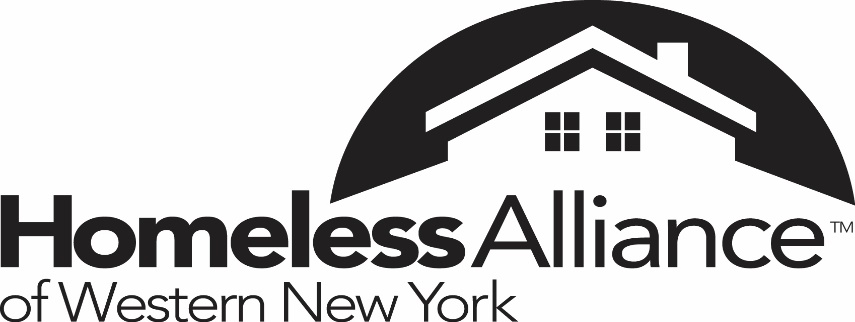 HMIS Participating Agencies 211 Altamont Back to Basics Belmont Housing Resources for WNY Best Self Behavioral Health Blue Cross Blue Shield Buffalo City Mission Buffalo Federation of Neighborhood CentersBuffalo Urban League Catholic Charities Cazenovia Recovery Services Chautauqua Opportunities City of Buffalo Compass House Community Missions Inc. Niagara County Child and Family Services Erie County Department of Mental Health Erie County Department of Social Services Erie County Medical Center Evergreen Health Services Family Promise Friends of the Night people Genesee County DSS Genesis House Gerard Place Grace Point Harvest House Heart Love & Soul Hispanos Unidos De Buffalo Homeless Alliance of Western New York Housing Opportunities Made Equal Housing Options Made Easy Kalieda Health Little Portion Friary Living Opportunities of DePaul Little Portion Friary Matt Urban Hope Center Neighborhood Health Center Neighborhood Legal Services Niagara County Dept. of Social Services Niagara Gospel Mission Niagara Falls Memorial Medical Center Olmsted Center for Sight Peaceprints of WNY Path Stone Corp. Orleans County DSS St. Francis of Assisi Salvation Army Southern Tier Environments for Living Saving Grace MinistriesSave The Michaels of the World Spectrum Human Services Temple of Christ Teaching and Restoring Youth  The Restoration Society Inc.Transitional Services Inc.United Church Home Society We Soldier OnWNY Independent Living Wyoming County DSSWNY Veterans Housing    Coalition Veteran’s Administration Veterans One Stop Center Veterans Outreach Center YWCA of the Tonawanda’s YWCA of Western New York YWCA of Niagara VIVE-Jericho Road